ГРИПП и COVID-19: есть вопрос!Грипп и новая коронавирусная инфекция – это острые респираторные вирусные инфекции. Доказано, что одновременное заражение гриппом и коронавирусом делает течение каждой из инфекций тяжелее, увеличивает риск осложнений и летальных исходов. Вакцинация от гриппа и COVID-19 позволяет минимизировать эти риски. Сделанные вовремя прививки от коронавируса и гриппа позволят чувствовать себя в безопасности.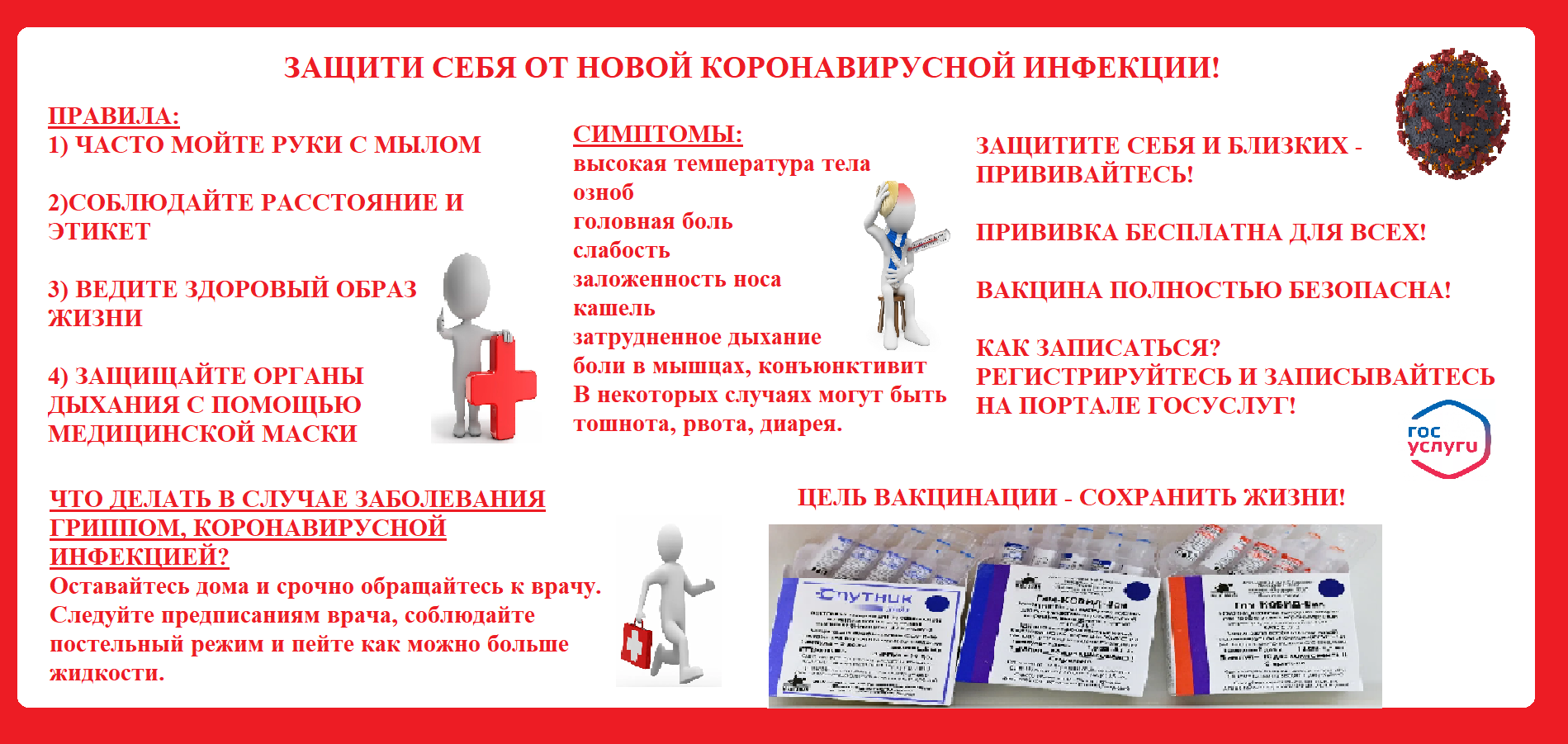 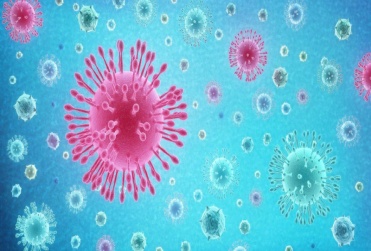 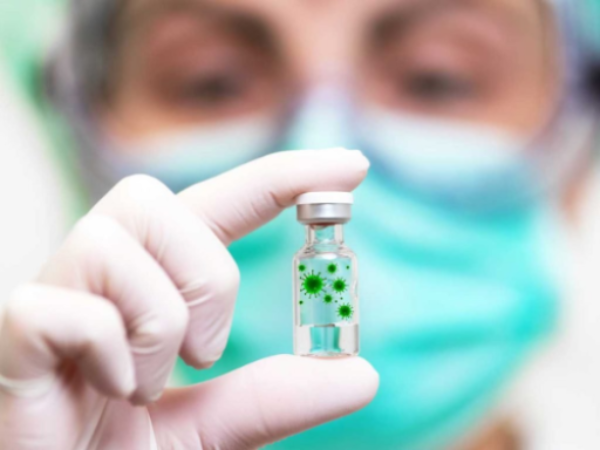 ЦЕЛЬ ВАКЦИНАЦИИ – СОХРАНИТЬ ЖИЗНИ!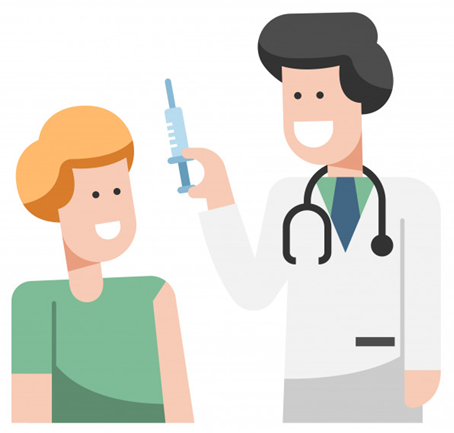 Для того, чтобы снизить риск возникновения COVID-19, гриппа и других респираторных инфекций, соблюдайте следующие профилактические меры: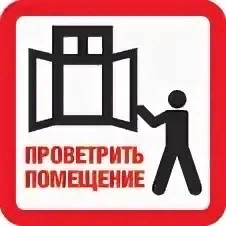 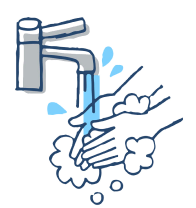 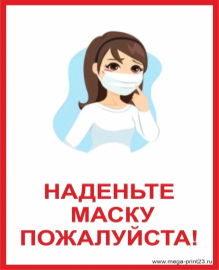 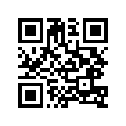 ФБУЗ «Центр гигиены и эпидемиологии в Республике Татарстан (Татарстан)» 